                                                                       Domanda iscrizione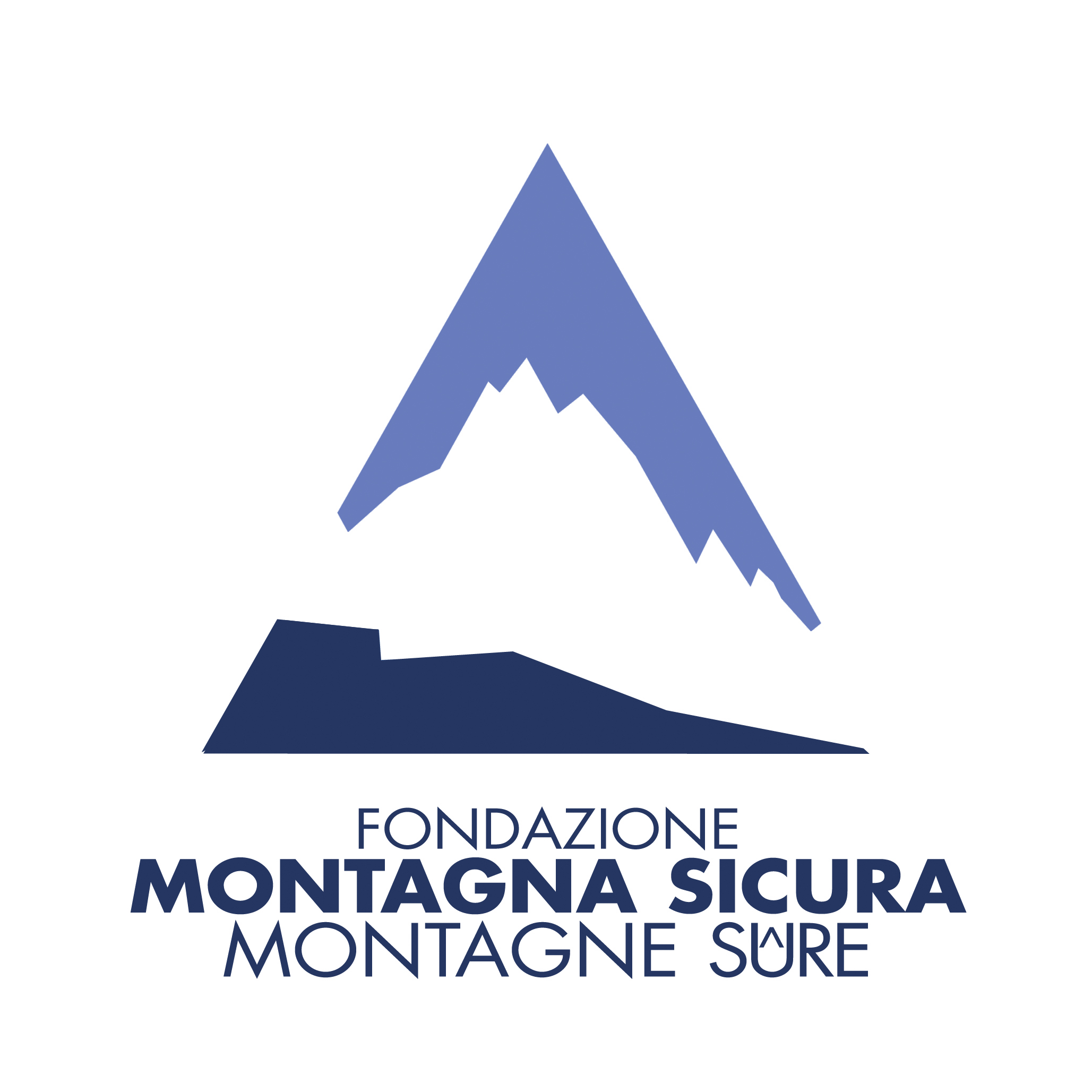                        Fondazione Montagna sicura - Montagne sûre                           Villa Cameron                          Località Villard de La Palud, 1                          11013 Courmayeur                         c.a. dr Jean Pierre Fosson Il/La sottoscritt_ _ _ _ _ _ _ _ _ _ _ _ _ _ _ _ _ _ _ _ _ _ _ _ _ _ _ _ _ _ _  _ _ _ _ _ _ _ _ _ _ _ _ _ _ _ _ _ _ _ _  nat_ a _ _ _ _ _ _ _ _ _ _ _ _ _ _ _ _ _ _ _ _ _ _ _ _ _ _ _ _ _ _ _ _ _ _ _   (_ _ _ _) il _ _ _ _ _ _ _ _ _ _ _ _ _ _ _  residente nel Comune di  _ _ _ _ _ _ _ _ _ _ _ _ _ _ _ _ _ _ _ _ _ _ _ _ _ _ _ _ _ _ _  CAP_ _ _ _ _ _ _ _ (_ _ _ _)via/frazione/località _ _ _ _ _ _ _ _ _ _ _ _ _ _ _ _ _ _ _ _ _ _ _ _ _ _ _ _ _ _ _ _ _ _ __ _ _ _ _ _ n. _ _ _ _ _ _ _ C.F._ _ _ _ _ _ _ _ _ _ _ _ _ _ _ _ _ _ _ _ _ _ _ _ in possesso del documento n. _ _ _ _ _ _ _ _ _ _ _ _ _ _ _ _ _ telefono n.  _ _ _ _ _ _ _ _ _ _ _ _ _ _ _ _ _ _ _ _ _ _ _ _ _ _ _ _ _ _ _ _ _ _ _ _ _ _ _ _ _ _ _ _ _ _ _ _ _ _ _ _ _ _  indirizzo di posta elettronica _ _ _ _ _ _ _ _ _ _ _ _ _ _ _ _ _ _ _ _ _ _ _ _ _ _ _ _ _ _ _ _ _ _ _ _ _ _ _ _ _ _ _ _  PEC _ _ _ _ _ _ _ _ _ _ _ _ _ _ _ _ _ _ _ _ _ _ _ _ _ _ _ _ _ _ _ _ _ _ _ _ _ _ _ _ _ _ _ _ _ _ _ _ _ _ _ _ _ _ _ _ _ _ CHIEDEdi essere ammesso/a alla selezione per l’assunzione di un/una Dipendente part-time, a tempo determinato, dedicato alle attività tecniche in materia di glaciologia di Fondazione Montagna sicura - Montagne sûre.DICHIARAdi possedere i requisiti generali di cui all’art. 5 del Regolamento per la ricerca, la selezione e l’assunzione del personale da parte di Fondazione Montagna sicura - Montagna sûre;di essere in possesso dei seguenti requisiti specifici per l’ammissione alla selezione: laurea di secondo livello ad indirizzo tecnico - scientifico conseguita presso l’Università_ _ _ _ _ _ _ _ _ _ _ _ _ _ _ _ _ _ _ _ _ _ _ _ _ _ _ _ _ _ _ _nell’anno accademico_ _ _ _ _ _ _ _ _ _ _ _ _ _ _ _ con la valutazione di _ _ _ _ _ _ _ _ _ _ _ _ _ _ _ _ _ _ _ _ _ _;                padronanza degli strumenti GIS; conoscenze sui sistemi informativi e di connettività; padronanza del pacchetto Office; conoscenze in ambito glaciologico - comprovate da esperienze sul campo, attività di ricerca, lavorative - collaborazioni nel settore; conoscenze sui sistemi di monitoraggio territoriale - comprovate da esperienze sul campo, attività di ricerca, lavorative - collaborazioni nel settore; capacità di movimentazione in ambiente glaciale (produrre eventuali attestazioni);  conoscenza (almeno livello B2 del QCER - Quadro comune europeo di riferimento per la conoscenza delle lingue) delle lingue francese, inglese, oltre che italiana;disponibilità ed idoneità al lavoro in ambienti di alta quota; di voler ricevere tutte le comunicazioni inerenti la selezione al seguente indirizzo email: _ _ _ _ _ _ _ _ _ _ _ _ _ _ _ _ _ _ _ _ _ _ _ _ _ _ _ _ _ _ _ _ _ _ _ _ _ _ _ _ _ _ _ _ _ _ _ _ _ _ _ _ _ _ _ ;di autorizzare Fondazione Montagna sicura - Montagne sûre al trattamento dei dati personali secondo la normativa vigente (d.lgs 196/2003).A tal fine, allega alla presente: copia fotostatica (fronte e retro), non autenticata, di un documento di identità in corso di validità;curriculum vitae aggiornato con evidenze dei titoli e requisiti richiesti. Data ________________________________________________(Firma del richiedente)